Welcome to HBCApril 16, 2023Highland Baptist Church 1500 Husband Road, Paducah, KY 42003Phone 270-442-6444 – Fax 270-442-3373Email:  rp.beck@comcast.net           Pastor			   	                  Dr. Richard Beck           Song Leader                                                      Mr. Carl Wilson           Music Director                               Dr. Carolyn Watson-NickellBlessed is the nation whose God is the LORD                                                                                          Psalm 33:12;Sunday		 10:30 Worship Service In Person and on Facebook Live 7:00 - Bible StudyWednesday		 6:30 - Praying &Singing			 7:15 - Choir PracticeSaturday 		 8:30 - Men’s Breakfast at MLC’sWe will take a head count on men attending to reserve the right size table. If you need to add to the list let us know by Thursday at noon.PRAY FOR REVIVAL, FOR AMERICA!-------------------------------------------------------------- Mark Your MAY CalendarMay 4 - National Day of PrayerMay 14 - Mother’s DayMay 29 - Memorial Day---------------------------------------------------------------------------------------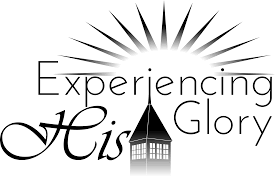 Today’s Scripture Reading - Acts 13:32-36;32  And we declare unto you glad tidings, how that the promise which was made unto the fathers, 33  God hath fulfilled the same unto us their children, in that he hath raised up Jesus again; as it is also written in the second psalm, Thou art my Son, this day have I begotten thee. 34  And as concerning that he raised him up from the dead, now no more to return to corruption, he said on this wise, I will give you the sure mercies of David. 35  Wherefore he saith also in another psalm, Thou shalt not suffer thine Holy One to see corruption. 36  For David, after he had served his own generation by the will of God, fell on sleep, and was laid unto his fathers, and saw corruption: 37  But he, whom God raised again, saw no corruption. 38  Be it known unto you therefore, men and brethren, that through this man is preached unto you the forgiveness of sins: 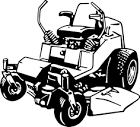 Time to REV-UP the HBC Mowing Ministry   Today “H” and Carl mowed the yard and trimmed the edges! Both the mower and the weeder (we known that is not a word but we know that you know what it is use to accomplish) are in great condition.     This project is a two-man job, even if it is done on different days.  From now through the early Fall it will need to be done each week, weather permitting.  The Lord has placed the HBC property in our care.  Let’s all work together to be a good testimony in our community.  Make a commitment to be part of this ministry.